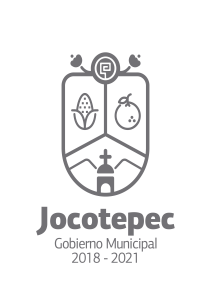 ¿Cuáles fueron las acciones proyectadas (obras, proyectos o programas) o Planeadas para este trimestre?RESPUESTA.Implementar operativos con el fin de exhortar a la ciudadanía de regularizar su documentación y requisitos para conducir un vehículo automotor, así como saber hacerles saber de la importancia de utilizar equipo de protección.Gestión de la Volanta para la expedición de licencias para manejo de motociclista, automovilista y chofer en el Municipio. Dar mejor fluidez en la zona centro de Jocotepec, dar vialidad a los peatones en áreas del mercado.Gestión de la Volanta para la validación y expedición de placas para vehículos automotores.Gestión para la instalación de topes en la Carretera Chapala- Jocotepec con la SIOP.Resultados Trimestrales (Describir cuáles fueron los programas, proyectos, actividades y/o obras que se realizaron en este trimestre). --Concientizar a la ciudadanía del uso de protección en vehículos automotores (motocicletas).--Gestión de la Volanta para la expedición de Licencias y Placas para vehículos automotores.--Instalación de Topes en la Carretera Chapala- Jocotepec.Montos (si los hubiera) del desarrollo de dichas actividades. ¿Se ajustó a lo presupuestado?Toda actividad de ajusto al presupuesto indicada en el POA.En que beneficia a la población o un grupo en específico lo desarrollado en este trimestre.A concientizar a la ciudadanía sobre el respeto de la señalética, así como la utilización del casco o equipo de protección, la regularización en los requisitos para circular para un vehículo automotor donde se logró traer al personal del Gobierno del Estado y Fiscalía al Municipio para el trámite y expedición  de documentos en el mismo lugar sin necesidad de trasladarse a Guadalajara.¿A qué estrategia de su POA pertenecen las acciones realizadas y a que Ejes del Plan Municipal de Desarrollo 2018-2021 se alinean?Estrategia 2. Acción 1. Implementar operativos con el fin de exhortar a la ciudadanía de regularizar su documentación.Acción 2. Requisitos para conducir un vehículo automotor.Estrategia 3 acción 3 la cual menciona hacerles saber la importancia de utilizar el equipo de protección.Estrategia 4. Acción 1 y 2 las cuales son: Colocar en todo el municipio la señalética para una mejor circulación de tránsito vehicular y peatonal y se hagan respetar los lineamientos. Colocar señalamientos de alto, uno y uno, boyas prohibido estacionarse, etc, asi como topes en el Municipio de Jocotepec.De manera puntual basándose en la pregunta 2 (Resultados Trimestrales) y en su POA, llene la siguiente tabla, según el trabajo realizado este trimestre.NºESTRATÉGIA O COMPONENTE POA 2019ESTRATEGIA O ACTIVIDAD NO CONTEMPLADA (Llenar esta columna solo en caso de existir alguna estrategia no prevista)Nº LINEAS DE ACCIÓN O ACTIVIDADES PROYECTADASNº LINEAS DE ACCIÓN O ACTIVIDADES REALIZADASRESULTADO(Actvs. realizadas/Actvs. Proyectadas*100)2Implementar Operativos Viales.33100%3Crear un Programa para Disminuir Accidentes Viales.2150%4Colocar Señalética preventiva en todo el Municipio.22100%Gestión de Volanta para la expedición de licencias.66100%Gestión de Volanta para validaciones de vehículos auto mores77100%Colocar señalética para disminuir velocidad de vehículos (topes), en carreta Chapala-Jocotepec66100%TOTAL91%